PIOSENKI I ZABAWY MUZYCZNO – RUCHOWEDLA PRZEDSZKOLAKÓW CZ.4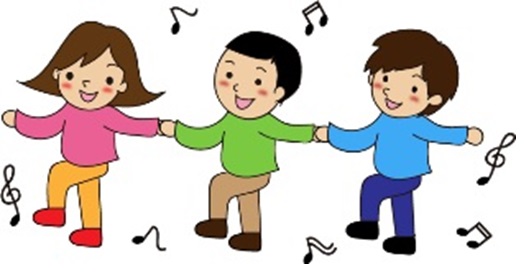 PIOSENKA „DOBRA WRÓŻKA MAMA”https://www.youtube.com/watch?v=fjeXLzHcG_ghttp://chomikuj.pl/palejek/muzyka/Dobra+Wrozka+Mama,136874999.mp3(audio)I.
Czy to piesek czy kaczuszka, 
czy to kotek czy papużka,
nim dorosną to są najpierw bardzo mali.

Nie potrafią nic robić, 
i nie wiedzą jak chodzić,
więc się uczą wszystkiego od mamy.

Ref. 
Mama jak dobra wróżka,
dobra wróżka z „Kopciuszka”
Zawsze swemu maleństwu pomoże.

Zawsze dziecka wysłucha,
coś mu szepnie do ucha
Mama zawsze jest w dobrym humorze.

II.
Kiedy piesek lub kaczuszka, 
kiedy kotek czy papużka
Już dorosną i już nie są tacy mali.

Chociaż żyją już sami,
zdarza się, że czasami
Gdzieś w kąciku zatęsknią do mamy.PIOSENKA „DAJ MI RĘKĘ TATO”https://www.youtube.com/watch?v=ZxgFEtsfIBshttps://chomikuj.pl/milus77/Piosenki+na+ka*c5*bcd*c4*85+szkoln*c4*85+okazje/08+Daj+mi+r*c4*99k*c4*99+tato,1783364964.mp3(audio) Daj mi rękę tato.
Już na dworze ciemno
a ja się nie boję
bo ty idziesz ze mną.
Nawet z nocnych strachów
nic sobie nie robię
Strachy uciekają
gdy jestem przy tobie.Ref.: Tato, tato,
jak to dobrze, że
jesteś zawsze blisko,
i że kochasz mnie.
Tato, tato,
nigdy nie smuć się
i pamiętaj przecież,
ja też kocham cię (całość x2)Codziennie jesteśmy
na długim spacerze
Już mnie nauczyłeś
jeździć na rowerze.
I wiem, że mnie jeszcze
nauczysz wszystkiego
co mądre i dobre.
I cieszę się z tego.Ref.: Tato, tato… (całość x2)O moich marzeniach
nie powiem nikomu
Chciałabym mieć tatę
przez cały dzień w domu.
Żeby ważne sprawy
na później zostawił
i żeby się głośno
śmiał i ze mną bawił.Ref.: Tato, tato… (całość x2)ZABAWY MUZYCZNE DLA DZIECI Z CYKLU „ZABAWY DYWANOWE” – RAZ, DWA, TRZYhttps://www.youtube.com/watch?v=FBM-o-jqsLg ZABAWY MUZYCZNE DLA DZIECI Z CYKLU „ZABAWY DYWANOWE” – KREDKI KOLOROWEhttps://www.youtube.com/watch?v=WKs4Efpia84ZABAWY MUZYCZNE DLA DZIECI Z CYKLU „ZABAWY DYWANOWE” – GILI GILIhttps://www.youtube.com/watch?v=DZ9finhp7BAZABAWY MUZYCZNE DLA DZIECI Z CYKLU „ZABAWY DYWANOWE” – ROWEREKhttps://www.youtube.com/watch?v=D6IK5J7jl20&t=37sW związku z tym że utwory chronią się prawami autorskimi do każdej piosenki lub każdej zabawy podany jest odnośnik w postaci linku.Serdecznie zachęcam również do skorzystania z bardzo ciekawych zabaw muzyczno - ruchowych dla dzieci znajdujących się na stronie https://www.edumuz.pl/ , takich jak, np. „Gąsienice Basi”, „Pięta kciuk”, „Zegar bije bim, bim, bam”, „W górę, ręce w górę” i wiele, wiele innych. Zabawy te, w wykonaniu różnych osób można obejrzeć i wysłuchać                           w całości na stronie https://www.youtube.com/user/edumuz1/videos Proponuję także, by skorzystać ze strony www.chomikuj.pl, bezpłatnie zakładając konto, z którego można pobrać m.in. wiele interesujących piosenek. Niektóre z nich będę dołączać do zamieszczanych piosenek i zabaw.Rodzicom i dzieciom życzę miłej zabawy 